Шановні мешканці Мамалигівської громади! Протягом травня 2021 року в нашій громаді було проведено онлайн опитування за допомогою гугл форм щодо визначення потреб молоді в громаді. За результатами опитування було сформовано молодіжний паспорт Мамалигівської громади, який було представлено на зустрічі експертів програми DOBRE з молоддю та активними мешканцями громади. Робочою групою по молодіжній роботі обговорено пропозиції молоді громади та обрано для подальшого голосування серед молоді громади три проекти: Придбання вуличних тренажерів;Облаштування волейбольних, баскетбольних, футбольних площадок;Відкриття спортивних майданчиків.В результаті голосування найбільшу підтримку отримав проект: «Відкриття спортивних майданчиків» (47.9% від загальної кількості респондентів). Всі проектні пропозиції відправлено для подальшого погодження експертами програми DOBRE, які оберуть для фінансування один проект. Дякуємо всім активним мешканцям, які долучились до опитування!#DOBRE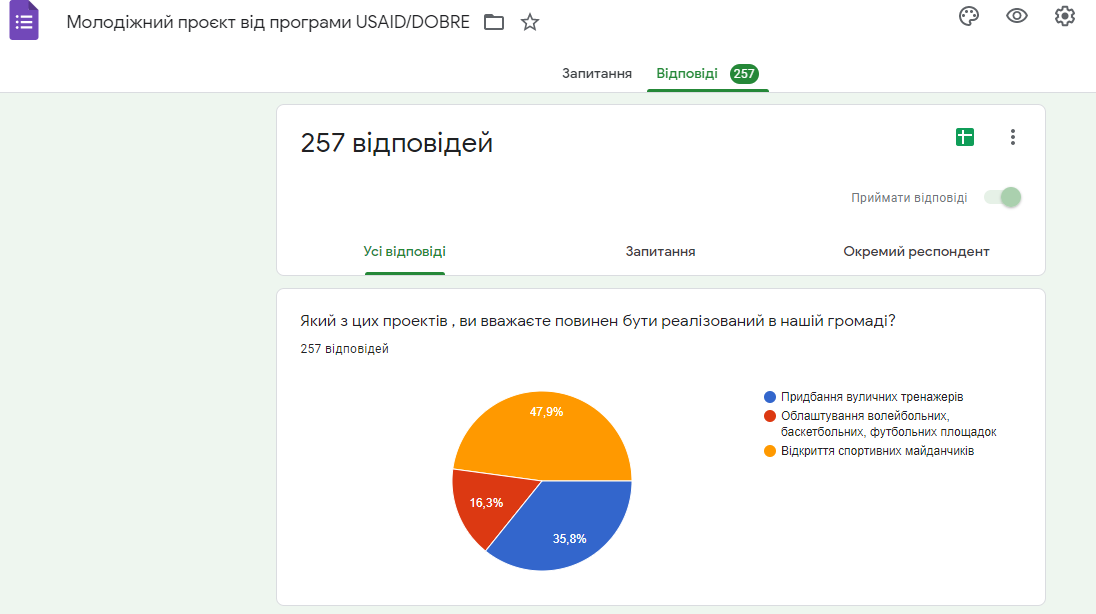 